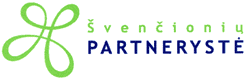 Švenčionių rajono vietos veiklos grupė „Švenčionių partnerystė“ 
Įmonės kodas 300032951, Vilniaus g. 19 LT-18116 Švenčionys, tel. 8(387) 51084; 8(387) 54010VALDYBOS POSĖDŽIOPROTOKOLAS Nr. 72018-09-14ŠvenčionysPosėdis įvyko 2018-09-14 Stoties g. 4, Švenčionys. Posėdžio pradžia 14 val. Švenčionių rajono vietos veiklos grupės „Švenčionių partnerystė“ valdybos nariai (toliau - VVG valdybos nariai) apie susirinkimą buvo informuoti el. paštu ir telefonu.Posėdžio pirmininkas – Rimantas Klipčius, VVG valdybos pirmininkas.Posėdžio sekretorius – Sigita Zambžickienė, VPS administratorė.Dalyvavo: VVG valdybos nariai: Algirdas Breidokas (pilietinės visuomenės atstovas), Vincas Jusys (vietos valdžios atstovas), Rimantas Klipčius (vietos valdžios atstovas), Laima Malinauskienė (pilietinės visuomenės atstovė), Antanas Petkūnas (pilietinės visuomenės atstovas), Milda Petkevičienė (verslo atstovė), Algirdas Uziala (vietos valdžios atstovas), Birutė Valatkienė (verslo atstovė) (dalyvių sąrašas pridedamas).VVG „Švenčionių partnerystė“ VPS administravimo vadovė Violeta Guobytė, VPS administratorė Sigita Zambžickienė.Posėdyje dalyvavo 8 balso teisę turintys asmenys (iš viso yra 11 valdybos narių), kvorumas yra.            DARBOTVARKĖ:1. Dėl Kvietimo Nr. 6 finansavimo sąlygų aprašo pagal projekto „Švenčionių rajono vietos veiklos grupės „Švenčionių partnerystė“ teritorijos 2015-2023 m. vietos plėtros strategijos (VPS) II Prioriteto „Socialinės ir ekonominės veiklos plėtra, skatinant bendruomeniškumą, mažinant socialinę atskirtį“ priemonės „Pagrindinės paslaugos ir kaimų atnaujinimas kaimo vietovėse“ veiklos sritį „Parama investicijoms į visų rūšių mažos apimties infrastruktūrą (reglamentuoja KPP)“ patvirtinimo.2. Dėl Kvietimo Nr. 7 finansavimo sąlygų aprašo pagal projekto „Švenčionių rajono vietos veiklos grupės „Švenčionių partnerystė“ teritorijos 2015-2023 m. vietos plėtros strategija“ (toliau-VPS) I prioriteto “Vietos gyventojų gyvenimo kokybės gerinimas, skatinant ekonominę plėtrą, verslo ir darbo vietų kūrimą“ priemonės „Ūkio ir verslo plėtra“, veiklos sritį „Parama  ne žemės ūkio verslui kaimo vietovėse pradėti“ patvirtinimo3. Dėl Kvietimo Nr. 7 finansavimo sąlygų aprašo pagal projekto „Švenčionių rajono vietos veiklos grupės „Švenčionių partnerystė“ teritorijos 2015-2023 m. vietos plėtros strategija“  (toliau-VPS) I prioriteto “Vietos gyventojų gyvenimo kokybės gerinimas, skatinant ekonominę plėtrą, verslo ir darbo vietų kūrimą“ priemonės „Ūkio ir verslo plėtra“,, veiklos sritį „Parama ne žemės ūkio verslui kaimo vietovėse plėtoti“ patvirtinimo.VVG valdybos pirmininkas Rimantas Klipčius pristatė darbotvarkę, valdybos nariai darbotvarkei pritarė bendru sutarimu.1. SVARSTYTA. Dėl Kvietimo Nr. 6 finansavimo sąlygų aprašo pagal projekto „Švenčionių rajono vietos veiklos grupės „Švenčionių partnerystė“ teritorijos 2015-2023 m. vietos plėtros strategijos (VPS) II Prioriteto „Socialinės ir ekonominės veiklos plėtra, skatinant bendruomeniškumą, mažinant socialinę atskirtį" priemonės "Pagrindinės paslaugos ir kaimų atnaujinimas kaimo vietovėse" veiklos sritį "Parama investicijoms į visų rūšių mažos apimties infrastruktūrą (reglamentuoja KPP)" patvirtinimo.VPS administravimo vadovė Violeta Guobytė supažindino, kad Kvietimą Nr. 6 teikti vietos projektų paraiškas planuojama skelbti pagal VPS priemonės "Pagrindinės paslaugos ir kaimų atnaujinimas kaimo vietovėse" veiklos sritį "Parama investicijoms į visų rūšių mažos apimties infrastruktūrą (reglamentuoja KPP)". Kvietimui pagal šią veiklos sritį skiriama VPS paramos lėšų suma yra 100 300,90 Eur. Didžiausias paramos vietos projektui įgyvendinti dydis – 80 950,00 Eur. Lėšos vietos projektui įgyvendinti gali sudaryti: iki 80 proc. visų tinkamų finansuoti vietos projektų išlaidų.Reikia nustatyti Kvietimo Nr. 6 teikti vietos projektus galiojimo datas. VPS administravimo vadovė paminėjo, kad kvietimas teikti vietos projektus turi galioti ne mažiau kaip 1 (vieną) mėnesį ir ne daugiau kaip 2 (du) mėnesius. Violeta Guobytė pasiūlė kvietimo pradžią paskelbti nuo šių metų rugsėjo 19 d. iki lapkričio 19 d.FSA derintas su Nacionaline mokėjimo agentūra, gautas oficialus derinimo dokumentas.NUTARTA: 1.1. Patvirtinti projekto "Švenčionių rajono vietos veiklos grupės „Švenčionių partnerystė" teritorijos 2015–2023 m. vietos plėtros strategija" II prioriteto "Socialinės ir ekonominės veiklos plėtra skatinant bendruomeniškumą, mažinant socialinę atskirtį" priemonės "Pagrindinės paslaugos ir kaimų atnaujinimas kaimo vietovėse" veiklos sritį "Parama investicijoms į visų rūšių mažos apimties infrastruktūrą (reglamentuoja KPP)" Nr. LEADER-19.2-7.2 vietos projektų finansavimo sąlygų aprašą. 1.2. Nustatyti Kvietimo Nr. 6 teikti vietos projektus galiojimo datas: nuo 2018 m. rugsėjo 19 d. 8 val. iki 2018 m. lapkričio 19 d. 15 val.            Nutarimas priimtas vienbalsiai.2. SVARSTYTA. Dėl Kvietimo Nr. 7 finansavimo sąlygų aprašo pagal projekto "Švenčionių rajono vietos veiklos grupės „Švenčionių partnerystė" teritorijos 2015–2023 m. vietos plėtros strategija" I prioriteto “Vietos gyventojų gyvenimo kokybės gerinimas, skatinant ekonominę plėtrą, verslo ir darbo vietų kūrimą“ priemonės „Ūkio ir verslo plėtra“, veiklos sritį „Parama  ne žemės ūkio verslui kaimo vietovėse pradėti“  Nr. LEADER-19.2-6.2 patvirtinimo.VPS administravimo vadovė Violeta Guobytė supažindino, kad Kvietimą Nr. 7 teikti vietos projektų paraiškas planuojama skelbti VPS priemonės „Ūkio ir verslo plėtra" veiklos sritį „Parama  ne žemės ūkio verslui kaimo vietovėse pradėti ". Kvietimui pagal šią veiklos sritį skiriama VPS paramos lėšų suma yra 492 399,81 Eur. Didžiausias paramos vietos projektui įgyvendinti dydis – 50 000 Eur. Lėšos vietos projektui įgyvendinti gali sudaryti: iki 70 proc. visų tinkamų finansuoti vietos projektų išlaidų, kai fizinis ar juridinis asmuo atitinka labai mažai įmonei keliamus reikalavimus; iki 50 proc. visų tinkamų finansuoti vietos projektų išlaidų fiziniams ir juridiniams asmenims, išskyrus atitinkančius labai mažai įmonei keliamus reikalavimus.Reikia nustatyti Kvietimo Nr. 7 teikti vietos projektus galiojimo datas. VPS administravimo vadovė paminėjo, kad kvietimas teikti vietos projektus turi galioti ne mažiau kaip 1 (vieną) mėnesį ir ne daugiau kaip 2 (du) mėnesius. Violeta Guobytė pasiūlė kvietimo pradžią paskelbti  nuo šių metų rugsėjo 24 d. iki lapkričio 23 d.FSA derintas su Nacionaline mokėjimo agentūra, gautas oficialus derinimo dokumentas.NUTARTA: 1.1. Patvirtinti projekto "Švenčionių rajono vietos veiklos grupės „Švenčionių partnerystė" teritorijos 2015–2023 m. vietos plėtros strategija" I prioriteto “Vietos gyventojų gyvenimo kokybės gerinimas, skatinant ekonominę plėtrą, verslo ir darbo vietų kūrimą“ priemonės „Ūkio ir verslo plėtra“, veiklos sritį „Parama  ne žemės ūkio verslui kaimo vietovėse pradėti“  Nr. LEADER-19.2.-6.2 vietos projektų finansavimo sąlygų aprašą. 1.2. Nustatyti Kvietimo Nr.7 teikti vietos projektus galiojimo datas: nuo 2018 m. rugsėjo 24 d. 8 val. iki 2018 m. lapkričio 23 d. 15 val.            Nutarimas priimtas vienbalsiai.3. SVARSTYTA. Dėl Kvietimo Nr. 7 finansavimo sąlygų aprašo pagal projekto "Švenčionių rajono vietos veiklos grupės „Švenčionių partnerystė" teritorijos 2015–2023 m. vietos plėtros strategija" I prioriteto “Vietos gyventojų gyvenimo kokybės gerinimas, skatinant ekonominę plėtrą, verslo ir darbo vietų kūrimą“ priemonės „Ūkio ir verslo plėtra“, veiklos sritį „Parama  ne žemės ūkio verslui kaimo vietovėse plėtoti“  Nr. LEADER-19.2-6.4 patvirtinimo.VPS administravimo vadovė Violeta Guobytė supažindino, kad Kvietimą Nr. 7 teikti vietos projektų paraiškas planuojama skelbti VPS priemonės „Ūkio ir verslo plėtra" veiklos sritį „Parama  ne žemės ūkio verslui kaimo vietovėse plėtoti". Kvietimui pagal šią veiklos sritį skiriama VPS paramos lėšų suma yra 332 947,08 Eur. Didžiausias paramos vietos projektui įgyvendinti dydis – 49 818 Eur. Lėšos vietos projektui įgyvendinti gali sudaryti: iki 70 proc. visų tinkamų finansuoti vietos projektų išlaidų, kai fizinis ar juridinis asmuo atitinka labai mažai įmonei keliamus reikalavimus; iki 50 proc. visų tinkamų finansuoti vietos projektų išlaidų fiziniams ir juridiniams asmenims, išskyrus atitinkančius labai mažai įmonei keliamus reikalavimus.Reikia nustatyti Kvietimo Nr. 7 teikti vietos projektus galiojimo datas. VPS administravimo vadovė paminėjo, kad kvietimas teikti vietos projektus turi galioti ne mažiau kaip 1 (vieną) mėnesį ir ne daugiau kaip 2 (du) mėnesius. Violeta Guobytė pasiūlė kvietimo pradžią paskelbti  nuo šių metų rugsėjo 24 d. iki lapkričio 23 d.FSA derintas su Nacionaline mokėjimo agentūra, gautas oficialus derinimo dokumentas.NUTARTA: 1.1. Patvirtinti projekto "Švenčionių rajono vietos veiklos grupės „Švenčionių partnerystė" teritorijos 2015–2023 m. vietos plėtros strategija" I prioriteto “Vietos gyventojų gyvenimo kokybės gerinimas, skatinant ekonominę plėtrą, verslo ir darbo vietų kūrimą“ priemonės „Ūkio ir verslo plėtra“, veiklos sritį „Parama  ne žemės ūkio verslui kaimo vietovėse plėtoti“  Nr. LEADER-19.2.-6.4 vietos projektų finansavimo sąlygų aprašą. 1.2. Nustatyti Kvietimo Nr.7 teikti vietos projektus galiojimo datas: nuo 2018 m. rugsėjo 24 d. 8 val. iki 2018 m. lapkričio 23 d. 15 val.Posėdžio pirmininkas				                  Rimantas KlipčiusPosėdžio sekretorė				                  Sigita Zambžickienė